Controladores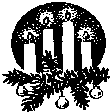 SLOVO NA DNES: Sof. 3,14-18; Iz 12,2-6; Filip. 4,4-7; Lk 3,10-18.Výzdoba: Prázdne jasličky, na nich polozená otvorená biblia. 3 sviečky s vetou: Čo teda máme robiť?Vhodná úvodná pieseňÚVOD: Ak predchádzajúce čítania adventných nedieľ nás pozývali k nádeji, táto nedeľa vyniká radosťou; radosť vlastná tým, ktorí vedia, že s Ježišom môžu meniť svoje životy, a že tento svet môže byt iný. Ján Krstiteľ sa stáva nositeľom tejto Dobrej Noviny a požiadaviek, ktoré nese v sebe, aby sme ich prijali v našom vlastnom živote.  1. Úvodná modlitbaTužiac po tvojom príchode v sláve,nadšenie z tvojej prítomnosti žije už v nás,Ó Kriste, spása a radosť každého človeka.Táto radosť nás smeruje k Tebe Pane,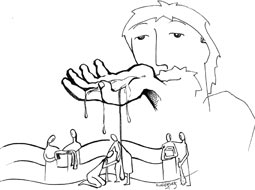 ktorý si prítomný v každom, s ktorými sa mame podeliť o chlieb,  zaobliecť ich, prijať ich ako emigrantov.Ty stále živý, a preto tvoja chvála je vecná, a kvôli tomu by naše srdce malo byt stále  otvorenou bránou pre všetkých čo ta hľadajú. Pretože Ty, Kriste nás Spasiteľ si sila, ktorá nikdy nekončí, Oslavou, ktorá nikdy nebude mat konca. Amen.Povzbudenie: Evanjelium nás stavia pred základnú otázku adventu: Čo teda máme robiť? Je to otázka kladená Jánovi tými, čo očakávali Mesiáša. Ján ju skonkretizuje každej jednej zo skupín, ale všetkým kladie spoločnú požiadavku: Obrátiť sa k Božej láske a k blížnemu. Počúvajme. Spôsob čítania:Čítať text nahlas. (Všetci stoja.) Každý môže prečítať nahlas odsek (slovo), ktorý(é) ho nejako oslovil(o). (Sedíme.)Otázky k prečítanému:Čo teda máme urobiť? Aké skupiny prichádzajú k Jánovi, aby sa ho to pýtali? Ako odpovie Krstiteľ každej jednej? Aký vzťah vidíš medzi týmito odpoveďami a ich adresátmi? Aké tvrdenia robí Ján o Mesiášovi? A o sebe samom vzhľadom na Neho? Čo uskutoční Mesiáš na konci čias? 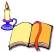 Povzbudenie: Ak skutočné verme, že Pán príde, nestačí iba radovať sa. Je potrebné pripraviť mu cestu. No túžba po obrátení nemôže zostať iba pri pekných slovách, alebo v sladkých pocitoch. Musí sa zhmotniť v každodennom živote. Kvôli tomu, si aj mi dnes kladieme túto konkrétnu otázku: Čo máme teda robiť?Čo predstavujú v tvojom živote dve tuniky, teda, s čím čo som dostal sa mám podeliť (talenty, čas, potraviny, oblečenie, atd...)?Ján odpovedá každému podľa úlohy, akú vykonáva. Ja z mojej pozície kde som a čo robím, čo by som musel urobiť? Konám to, ukazujúc takto radosť Dobrej Noviny? V čom sa musím zlepšiť?Ohlasujeme Dobru Novinu? Naše ohlasovanie ukazuje Boha spravodlivého a pomstiteľa, alebo Milosrdného Boha, ktorý prináša Nádej? Po krátkej osobnej meditácii, sa v jednoduchosti podelím o moju úvahu, to čo MNE text hovorí vzhľadom na moju osobu a  moju situáciu.Povzbudenie: Pokrstení Duchom Svätým, nechajme nech to bude On, ktorý sa modlí v nás, a nám pomôže vniesť do srdca život o ktorom sme čítali a meditovali v evanjeliu. Nasleduje čas osobnej modlitby, môžeme sa s ňou podeliť nahlas, vždy sa obracajúc k Bohu skrze chvály, ďakovaním alebo dôvernou prosbou.Taktiež sa môže recitovať responzóriový žalm na túto nedeľu (Iz 12,2-6). Povzbudenie: Nás generálny predstavený P. Gregory Gay, CM., vo svojom adventom liste 2012, jasné napísal:Evanjelium nedele “Gaudete” opisuje prvý zápal tých, ktorých srdcia boli dotknuté Jánom Krstiteľom, až do takej miery, že sa chceli obrátiť. Lukáš nám hovorí, že hoci tento zástup bol rozličný, kde boli tak jednoduchí ľudia, ako aj  mýtnici, vojaci, všetci kládli tu istú otázku: “Čo teda máme robiť? (Lk 3, 10). A Jánova odpoveď bola jednoduchá a jasná: podeľte sa s chudobnými s tým čo mate; nezvyšujte dane, nevydierajte nikoho, falošné neobviňujte, buďte spokojní s tým čo dostanete. A v liste na tento Advent 2015: “… sme poslaní pokračovať v Ježišovom poslaní ohlasovať Dobru novinu národom, ktoré sú utlačované a žijú na okraji spoločnosti: “Ak nás Pán prosí od nás, aby sme evanjelizovali chudobných: lebo je to čo On sám robil, a  chce v tom pokračovať prostredníctvom nás.”  (SVP. XI/3,386). V miere, ako sa mi zaangažujeme do tohto procesu evanjelizácie pripravujeme cestu Pánovi, a zároveň sa stávame prostredníkmi, ktorí prinášajú naplnenie Božích prisľúbení. Predsavzatie: Počas týždňa, uskutočniť hociktorú z týchto troch postojov vyjadrených Jánom: solidarita s chudobným, uskutočňovať spravodlivosť a čestnosť v práci, v bežnom živote.Zaverecná modlitba Božie dieťa, ta ocakavme,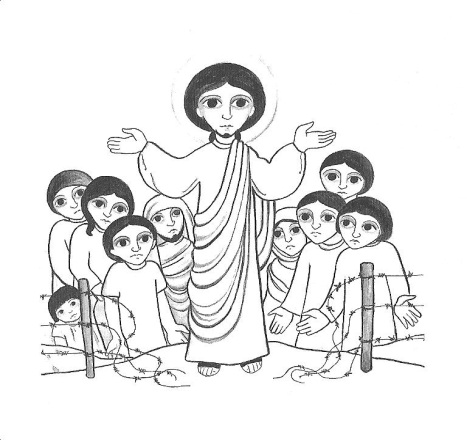 Tužíme, aby si sa narodil v našom živote,Aby si prišiel a naplnil nás Tebou,preto Ta prosíme, aby si pripravil naše srdciaa našu myseľ, aby si tak pôsobil v nás. Náplň nás láskou, aby sme ta hľadali celým srdcom, a tak v Tebe našli plnosť života. Daruj nás v týchto dňoch špeciálnu citlivosť, aby sme sa viac zjednotili s Tebou, a tak mohli v Tebe nájsť šťastie a pokoj,ktorý iba Ty nám môžeš podarovať. Amen.Fuentes: “Tú tienes palabras de vida, Ciclo “C”; obras completas de San Vicente de Paúl.; www.lectionautas.com ; “Sigueme”, Ciclo C. Lectio Divina CELAM